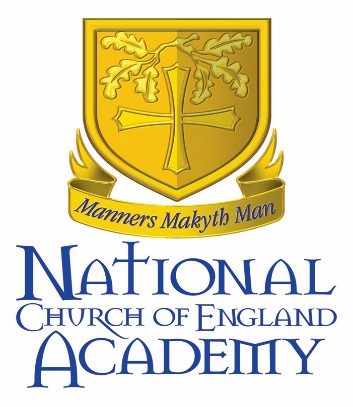 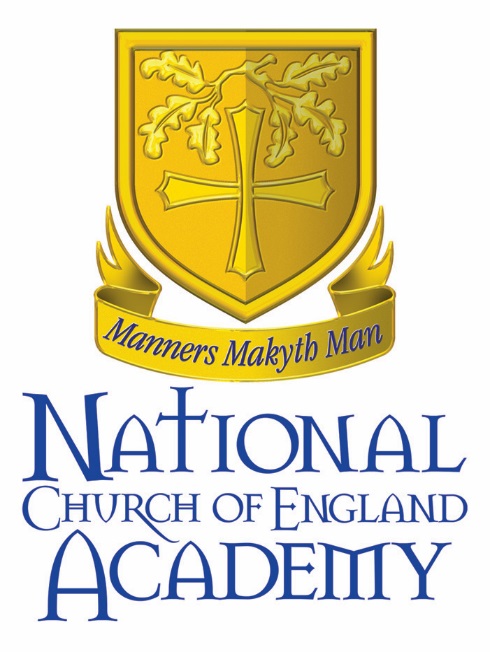 PLEASE RETURN THE COMPLETED FORM TO:Mrs Rachael RichardsonThe National Church of England AcademyAnnesley Road, HucknallNottingham, NG15 7DBEmail: rrichardson@nationalce-ac.org.ukSECTION A – CHILD DETAILSSECTION A – CHILD DETAILSFirst Name(s):Surname/Family Name:Home address inc postcode:SECTION B – FAITH COMMITMENT SECTION B – FAITH COMMITMENT SECTION B – FAITH COMMITMENT SECTION B – FAITH COMMITMENT Please complete this section with information on attendance at your church or place of worship (where applicable) for both parent and the child, especially if this is different.Please complete this section with information on attendance at your church or place of worship (where applicable) for both parent and the child, especially if this is different.Please complete this section with information on attendance at your church or place of worship (where applicable) for both parent and the child, especially if this is different.Please complete this section with information on attendance at your church or place of worship (where applicable) for both parent and the child, especially if this is different.Please indicate with ticks which of the following three statements you think applies to parent/carer and/or to the child.  The period in question should normally be for the past two years.  Please see guidance set out in the statements below. Please indicate with ticks which of the following three statements you think applies to parent/carer and/or to the child.  The period in question should normally be for the past two years.  Please see guidance set out in the statements below. Please indicate with ticks which of the following three statements you think applies to parent/carer and/or to the child.  The period in question should normally be for the past two years.  Please see guidance set out in the statements below. Please indicate with ticks which of the following three statements you think applies to parent/carer and/or to the child.  The period in question should normally be for the past two years.  Please see guidance set out in the statements below. An applicant or child ‘at the heart of the church’ would be a regular worshipper.  This means one who worships usually twice a month.  To accommodate difficult patterns of work and family relationships account will be taken of week-day worship.An applicant or child ‘attached to the church’ may be a regular, but not frequent worshipper, for example one who usually attends a monthly family of church parade service or is regularly involved in a weekday church activity including an element of worship.An applicant or child ‘known to the church’ My not be a frequent, but probably an occasional worshipper, someone who is known through a family connection, or one or more of whose family is involved in some church activity, such as uniformed or other church organisation.An applicant or child ‘at the heart of the church’ would be a regular worshipper.  This means one who worships usually twice a month.  To accommodate difficult patterns of work and family relationships account will be taken of week-day worship.An applicant or child ‘attached to the church’ may be a regular, but not frequent worshipper, for example one who usually attends a monthly family of church parade service or is regularly involved in a weekday church activity including an element of worship.An applicant or child ‘known to the church’ My not be a frequent, but probably an occasional worshipper, someone who is known through a family connection, or one or more of whose family is involved in some church activity, such as uniformed or other church organisation.An applicant or child ‘at the heart of the church’ would be a regular worshipper.  This means one who worships usually twice a month.  To accommodate difficult patterns of work and family relationships account will be taken of week-day worship.An applicant or child ‘attached to the church’ may be a regular, but not frequent worshipper, for example one who usually attends a monthly family of church parade service or is regularly involved in a weekday church activity including an element of worship.An applicant or child ‘known to the church’ My not be a frequent, but probably an occasional worshipper, someone who is known through a family connection, or one or more of whose family is involved in some church activity, such as uniformed or other church organisation.An applicant or child ‘at the heart of the church’ would be a regular worshipper.  This means one who worships usually twice a month.  To accommodate difficult patterns of work and family relationships account will be taken of week-day worship.An applicant or child ‘attached to the church’ may be a regular, but not frequent worshipper, for example one who usually attends a monthly family of church parade service or is regularly involved in a weekday church activity including an element of worship.An applicant or child ‘known to the church’ My not be a frequent, but probably an occasional worshipper, someone who is known through a family connection, or one or more of whose family is involved in some church activity, such as uniformed or other church organisation.ParentParentChild‘At the heart of the church’‘Attached to the church’‘Known to the church’SECTION B – FAITH COMMITMENT (continued)SECTION B – FAITH COMMITMENT (continued)SECTION B – FAITH COMMITMENT (continued)SECTION B – FAITH COMMITMENT (continued)Please complete the following information with regards to the child’s attendance at your church/place of worship.Please complete the following information with regards to the child’s attendance at your church/place of worship.Please complete the following information with regards to the child’s attendance at your church/place of worship.Please complete the following information with regards to the child’s attendance at your church/place of worship.How long have you known the child?How long have you known the child?Are they a current worshipper?Are they a current worshipper?How long has the child been attending church/place of worship?How long has the child been attending church/place of worship?Please indicate with ticks which of the following apply to the child.Please indicate with ticks which of the following apply to the child.Please indicate with ticks which of the following apply to the child.Please indicate with ticks which of the following apply to the child.Regular worship (please state how often)Regular worship (please state how often)Junior Church/Sunday Group (please state how often)Junior Church/Sunday Group (please state how often)Midweek activity groups (please state how often)Midweek activity groups (please state how often)Occasional worship (please state how often)Occasional worship (please state how often)Uniformed organisations (please state how often)Uniformed organisations (please state how often)Choir/music groups (please state how often)Choir/music groups (please state how often)Other (please provide details)Other (please provide details)SECTION C Please describe the child’s involvement with the church and include any other information you feel may be relevant to support the application.SECTION D – DECLARATIONSECTION D – DECLARATIONSignature:Full Name:Date: